Design and Fabrication of Dual Axis Solar Tracking System For Performance Enhancement.Ayush  Giri
Dept. Of  Mechanical engineering
MIT ADT University.
Pune, India
aayushg2001@gmail.comAarti gholap
Dept. Of Mechanical engineering
MIT ADT University.
Pune, India
artigholap9918@gmail.comKalpesh Kolre
Dept. Of Mechanical engineering
MIT ADT University.
Pune , India
kalpeshkolte1@gmail.comPrajwal Wakhare 
Dept. Of  Electrical  engineering
MIT ADT University
Pune, India
wakhareprajwal@gmail.comAkshay Nangare
Dept. Of Mechanical engineering
MIT ADT University
Pune, India
akshaynangare@gmail.comPrashant Patunkar 
Dept. Of Mechanical engineering
MIT ADT University
Pune, India
prashant.patunkar@mituniversity.edu.inAbstract— Increase in the world energy demand has maderenewable energy source as one of the best option. .The environmental pollution and rising cost of the fossil fuels have drawn considerable attention to renewable energy sources. Solar energy is one of the major source of renewable energy. As the requirement of the solar energy is increasing day by day for  Generating electricity, heating purpose, street lighting, solar charging station and in industries, etc. So solar energy is best and more efficient in various application. According to  study/ Data the efficiency of solar panel is about to 16% to 18 %, So R&D is going on ,  how to maximize a efficiency of solar panel by maximizing electricity genration. To increse the efficiency by solar panel we are  introducing dual axis solar tracker system. Dual axis solar tracker system we fabricated and do the experimental work, and testing in laboratory , at MIT ADT University. The work of the project focused on hardware design, Manufactured part, and Assembly . As per the testing take place, we compare the single axis solar tracker with dual axis solar tracker, according to readings the dual axis solar tracker is more efficient then single axis solar tracker.  This system results in a wide field of view with minimum error effectiveness.Keywords—Real time clock, Arduino, stepper Motor, DC Motor.Introduction In India around 470 million tons coal is used in 2017 by various thermal power stations which produces lots of pollution. The solar tracking system plays a major role in which it is used to capture the maximum power from the sunlight. During those days, the power generation method is not great as now because there are many types of power generation system like Nuclear power plant, hydroelectric power plants, geo thermal power plants, other non-renewable and also renewable energy source power generation methods.  A new concept for solar detection sensor implementation in photovoltaic dual-axis sun tracker systems. Concept was developed and optimized to maximize the solar panel’s efficiency by tilting the panel to be perpendicular to solar radiation at all times.the effects in efficiency of the proposed system over the fixed 24 W solar panel, The results of which showed a 25% increase in efficiency, high enough to justify implementation as the range for existing systems is 15-20%[1]. The system is based on a PILOT-PANEL scheme, each equipped with a light to frequency converters (LTF). The advantage of LTF is that its output frequency is proportional to the irradiation which means proportional to power. The PILOT continuously tracks the sun. Every time the PILOT moves to a new position, a microcontroller reads both LTF's frequencies and compares them. If the difference is less than a pre-set value, the PANEL stays in the current position and the PILOT continues its tracking c the difference is bigger than the offset, the PANEL aligns itself with the PILOT [2]. The purpose of this paper is to simulate and implement the most suitable and efficient control algorithm on the dual-axis solar tracker which can rotate in azimuth and elevation direction. The simulation gives the tracker angles that position the solar panel along the sun’s rays such that maximum solar irradiation is absorbed by the panel [3]. It mainly focuses on the design and performance analysis of the various dual-axis tracking solar systems proposed in recent years. Although the choice on the use of trackers mainly depends upon the physical features of the land but in general this system has proved to be more efficient and advantageous than its single-axis and fixed Counterparts [4]. The selected concept was developed and optimized to maximize the solar panel’s efficiency by tilting the panel to be perpendicular to solar radiation at all times. The system consisted of a solar panel, a stepper motor, a Light Dependent Resistor (LDR) sensor and an Arduino Mega microcontroller. The output from the LDR sensor determined whether there was sufficient radiation, prompting calculation of the desired tilt angle and subsequently the output speed of the stepper motor [5 This paper focus on  simulate and implement the most suitable and efficient control algorithm on the dual-axis solar tracker which can rotate in azimuth and elevation direction. The simulation gives the tracker angles that position the solar panel along the sun’s rays such that maximum solar irradiation is absorbed by the panel [6] An automatic microcontroller-based solar tracker with a hybrid algorithm for locating the sun's position. The proposed hybrid solar tracking algorithm combines both sensors and mathematical models to determine the precise sun's position, thereby harnessing optimal solar energy for all weather conditions. Experimental results consistently show that the hybrid solar tracking algorithm can yield higher solar power that the traditional active and chronological algorithms [7] .As we Fabricated the entire sytem and after placeing the solar panel we take readings in a day fro 8 am to 6 pm by comparing with single axis solar panel. According to readings taken the effciency is calculated and the dual axis solar tracking system is more efficient . Arrangement of Base for Dual Axis  solar Tracker .Specifications:-Solar Panel (Havells 100 W Polycrystalline Panel)MS Rectangular Coil Tube 3x1 inch(For Frame).MS Square Plate - 300mm x 300mm x 5mm.Two MS Square Plates - 200mm x 200mm x 4mm.Square Pipe - 100mm x 100mm x 3mm4 Nut Bolts - 12mmBall BearingsArrangement of Spur gear for smooth rotation :-         As the solar panel is placed on frame and below the frame we had made one arrangement of spur  gear for smooth rotation of solar panel in north – south direction  and due to the arrangement of spur gear the load acting or weight acting will manage by gears and it reduced the speed of rotation.Governing Equation for the Analysis :-  The tracking system must know the sun position in order to follow the sun. There are two methods to track sun in the day time. One is active mode and another one is passive mode. The passive mode is linearity based system. It is purely dependents on sensors output. In this sensor senses the sun’s position at the atmosphere and sends the signal to controlling device. The disadvantage of the linearity based tracking system may affect by the environmental condition and physically. The solar radiation and the angle of solar will change depends on seasonal climates. The maximum solar energy could be yield from concentrators, when the altitude and azimuth angle of concentrators are in solar position. The tracking device is required to place the concentrator at the sun’s position. In order to utilize this solar radiation, it is important to calculate the azimuth and altitude angles. The general solar angle terms are declination angle, azimuth angle, Elevation angle, Incident angle, Zenith angle, Hour angle and inclination angle. Figure 1 shows the angle position of the sun.  δ    - Declination angle Ψ   -  Azimuth angle  α    -  Altitude angle φ     -  Zenith angle P    -  Ground Plane   H    – Horizontal Line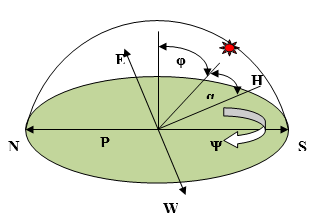 Figure 1  Direction of sun.The declination angle is represented by δ. Though, the earth rotation is tilted by 23.5o and the range of the declination angle is -23.5o ≤ δ ≤ +23.5o.   23.45sin[360/365  d 240                        ( 1)where ‘d’ is the day of the year. The solar azimuth angle will vary throughout the day and year. The sun rises  from east side and sunset’s west side. The azimuth values are 0o for due north, 90o for due east, 180o for due for due  south and 240o for due west. The following Eq. (2) provides the azimuth calculation,cos(Ψ )= (sin() +sin(L) –sin() / (cos() cos(L))          (2)where ’L’ is the latitude (Positive in hemisphere). The vertical angle ‘α’ is denoted as altitude angle. It falls  between the of ground plane ‘P’ and sun. The altitude angle is calculated using the following formula, sin()  [cos(L)cos()cos(H)][sin(L)*sin(D)]              (3)where ‘H’ is the hour angle. Solar Elevation at Northern hemisphere and southern hemisphere as calculated using the following Eq. (4) and (5)=  900 - (-  )                               (4)= 900 + (-  )                               (5)The solar hour angle will raise 15o by every hour interval. The hour angle will be zero degree at noon  time. It can be calculated by the below formula,cos(Hs ) = - tan(L)* tan( )          (6)The sun rise of an hour angle (Hs) is -180o < Hs<0o and sun set is 0o < Hs<180o.The solar zenith angle (φ) is the angle between sun and the vertical line from the ground plane to the zenith. Summer and winter solstice zenith angle can be calculated using the following Eq. (7) and (8) respectively,                                       =  L - 23.5                                  (7)  =  L + 23.5                                  (8)From the above equations we can find the sun’s position in a day. According to the sun’s position equation, the tracker system can able to track the sun. The sun’s position can be programmed into the microcontroller in order to follow the sun. The tracking system will be independent to the linearity system.Description and Appratus :-Arduino UNO controller ● ATMEGA328P-PU is an 8-bit Microcontroller● RISC Architecture● Operating Voltage :- 1.8 to 5.5V● Input Voltage:-7 to 12V● Digital I/O pins:- 14● Flash Memory:- 32k bytes.● SRAM:- 2KB● EEPROM:- 1KB● Clock Speed:- 16MHzMotor  1Type= DC Planetary Geared MotorTorque = 40 KG CMRPM = 10 Shaft Diameter:- 10 mmWeight = 400 gSupplier- HITECH ELECTRONICSMotor 2: -Type = Stepper MotorTorque=30.61 KG CMShaft Diameter = 6.35mmStep angle  :- 1.8 degreDriver ModuleType :- TB6600 Stepper Motor driver controllerInput current :- 0 -5 AMicro step :- 1, 2/A, 2/B, 4, 8, 16, 32.Power :- 160WTemperature :- 10 - 45 DegreSolar PanelRated power (Pmax) Wp = 100 WMax power voltage (Vmp),V = 19.12 VMax power current (Imp),A = 5.23 AOpen circuit voltage (Voc), V = 22.68 VShort circuit current (Isc), A = 5.60 AModule efficiency (%) = 14.90 %Number of cells = 4 * 9Module dimensions (mm) = 1005 * 668Module thickness (mm) = 35Approximate weight (kg) = 9.7Ambient temperature °C = -40 to +85Hail impact velocity, m/sec = 23Frame = Silver Anodized Aluminum AlloySolar Module Price = Rs.5376/-RTC ( Real Time Clock)           Type :- DS1302           With BatteryResult and DiscussionComparison between Existing and Proposed system     As we compare solar panel with dual axis solar tracker in morning 8 am to evening 6 pm , according to reading  compare the dual one is more efficient then single axThe solar panel moves in the direction of RTC t and travels in various at Intensities of light in both horizontal and vertical plane with different angles with different times. The important comaparision done in below table no 1,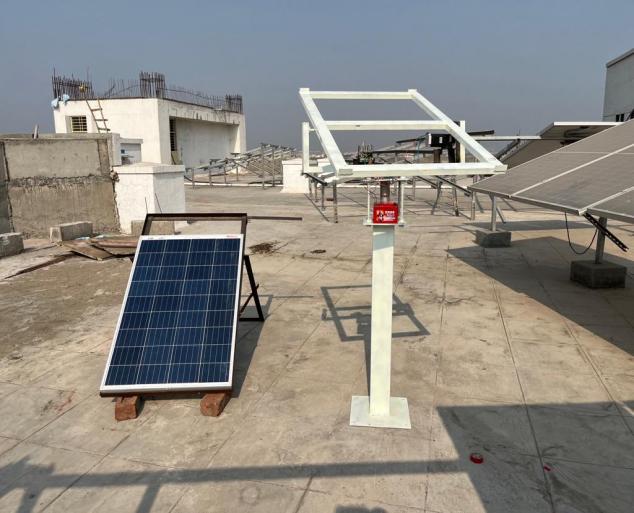 Figure 2:-  Testing done in Morning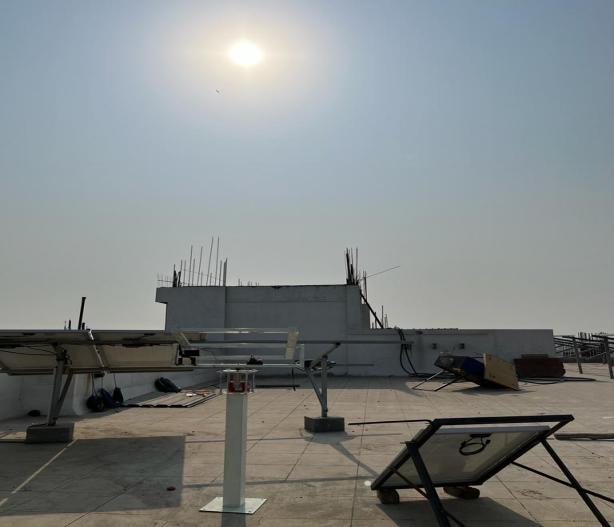 Figure 3 :- Testing Done at 4 pm eveningInitially the comparison is made between static and single axis setup  Table No 1 Readings taken while Comparing PanelPerformance Graph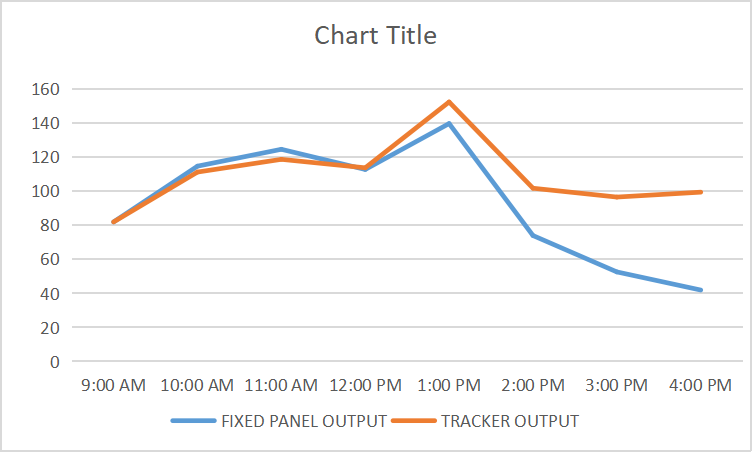           Figure no 4 Graph showing Power ouput  at time. In this Graph shown the x axis is time and y axis is power (watt), The blue line indicate Single axis solar panel and the red line indicate dual axis solar tracker . So we see in graph perfomance of red line is slightly change from aftternoon by 12 pm the major change occur. So the power output is maximum by dual axis solar panel .From the above comparison shows that the Dual axis Solar Tracker Systems are more beneficial and low-cost system while comparing with the Fixed Solar System. There are many other applications that are improvised with the help of Arduino microcontroller by controlling stepper motors. For example, the time taken to change in position of stepper motor in stepp wise.We use RTC that track the sun in every 5 min a one step its a 1.8 degree ,as this rotates from 8 am to 6 pm and then RTC stop working .So dual axis is more efficient then fixed solar tracking.E  Overall system :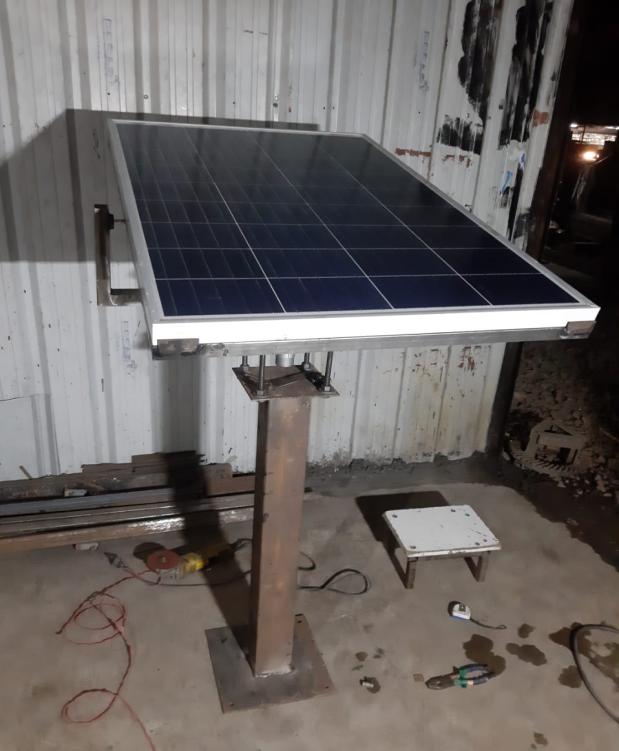 Figure 4 : -  SystemF . Conclusion :-   Dual-axis solar trackers are highly efficient in terms of the electrical energy output when compared to the fixed mount system.   This prototype can be implemented in large scale for electricity generation.  The simplicity, practical, and the effectiveness of the solar tracking system provides a lucrative solution of mobile solar power generation purpose that can be deployed anywhere on the surface of the earth.The manufactured dual axis solar tracking system will increase the Energy efficiency considerably as it tracks the daily as well as the seasonal movements of the sun. Due to increase in efficiency, the size of solar panel & cost of power generation will reduce for the same power generation. In this presented work, the design, implementation and performance of a RTC based dual axis automatic solar tracking system  is presented. The performance of the developed system was tested and compared with fixed solar tracking system. This presented work reveal that the RTCbased dual axis solar tracking system can assure higher solar thermal generation compared to fixed solar concentrator. The result shows that the real time clock based solar tracking system has 75% more average thermal gain when compared to fixed solar tracking system.AcknowledgementThis project has been sponsored by the CRIEYA Department, MIT ADT University, Pune, under CRIYA INNO. PROJECT/21/2021. The author sincerely thanks to the CRIEYA Department for their valuable support.References↑[1] Prominent Munanga, Simon Chinguwa, Wilson R. Nyemba,Charles Mbohwa, “Design for manufacture and assembly of an intelligent single axis solar tracking system”, Science Direct, 91 , 571- 576 ,2020[2]    Ghassoul M. “Single axis automatic tracking system based on PILOT schemeto control the solar panel to optimize solar energy extraction. Energy Rep”;4:0–7, 2018.[3] Woradej Manosroi , Pitchporn Prompattra, Praw Kerngburee,”Performance improvement of two-axis solar tracking system by using flat-mirror reflectors” 2020[4] .Anshul Awasthi , Akash Kumar Shukla , Murali Manohar S.R. ,Chandrakant Dondariya , K.N. Shukla , Deepak Porwal , Geetam Richhariya Review on sun tracking system in solar PV system  Vol. 6, p. 392-405 , 2020.[5]    Design for manufacture and assembly of an intelligent single axis solar tracking system Prominent Munanga, Simon Chinguwa, Wilson R. “Design for manufacture and assembly of an intelligent single axis solar tracking system” vol. 91, 2020.[6]    S. Ozcelik, H. Prakash, R. Challoo. “Two-Axis Solar Tracker Analysis and Control for Maximum Power Generation” 457-462, 2011..[7]  Jerin Kuriakose Tharamuttam,Andrew Keong Ng.”Design and Development of an Automatic Solar Tracker”, 629-634,  2017.[8] J.Juang and R.Radharamanan, American Society for Engineering Education Conference of Zone 1, (2014), pp.14-21.[9]    R. Vishnu vardhan, N. Pooranam,, S. Sivakumar & T. Vignesh. “Producing  Elctrical  Energy From Light Intensity and design tracking system by dual axis method “,vol 9, 503-509, 2019.[10] Government of India, Ministry of Power, annual report-2017-18 [https://powermin.nic.in/en/content/annual-reports- year-wise-ministry][12]Amine Riad , Mouna Ben Zohra , Abdelilah Alhamany , Mohamed Mansouri Bio-sun tracker engineering self-driven by thermo-mechanical actuator for photovoltaic solar systems 2020.TIMEFIXED MODULEFIXED MODULEFIXED MODULEDUAL-AXIS SOLAR TRACKERDUAL-AXIS SOLAR TRACKERDUAL-AXIS SOLAR TRACKERPowerVOLTAGE(V)CURRENT(I)POWER(WATT)VOLTAGE(V)CURRENT(I)POWER(WATT)%Change9 AM213.9081.9213.9081.9010 AM22.75.05100.1621.85.10111.18+0.1111 AM22.45.5686.8822.65.25118.65+0.3512 PM22.15.1112.7122.65.03113.678+0.851 PM24.55.7139.6523.86.4152.32+8.32 PM22.43.173.9222.64.5101.7+37.583 PM21.92.4052.5622.64.2796.502+83.64 PM21.51.9541.9221.74.5899.386+137